Steiger’s Z:  Testing H:  ay = by	The WAQ and the WART are survey instruments that measure workaholism.  Workaholism is theoretically expected to be related to work-life imbalance.  As you can see below, both the WAQ and the WART are significantly and strongly correlated with work-life imbalance, with the value of r being greater for WAQ than for WART.  Is the r = .61 significantly different from the r = .48?  The appropriate procedure to test this hypothesis is Steiger’s z [see Meng, Rosenthal, & Rubin (1992)  Comparing correlated correlation coefficients.  Psychological Bulletin, 111: 172-175.]Note. Entries on the main diagonal are Cronbach’s alpha.
WAQ is Workaholism Analysis Questionnaire
WART is Work Addiction Risk Test.
*p < .05 ** p < .001. Calvin P. Garbin of the Department of Psychology at the .  has made available a program (FZT.exe) for conducting for conducting both the traditional Hotelling’s t and the test recommended by Meng et al., Steiger’s z.	As you can see on the next page, the correlation with work-life imbalance is significantly greater for the WAQ than for the WART, z = 2.658, p = .004.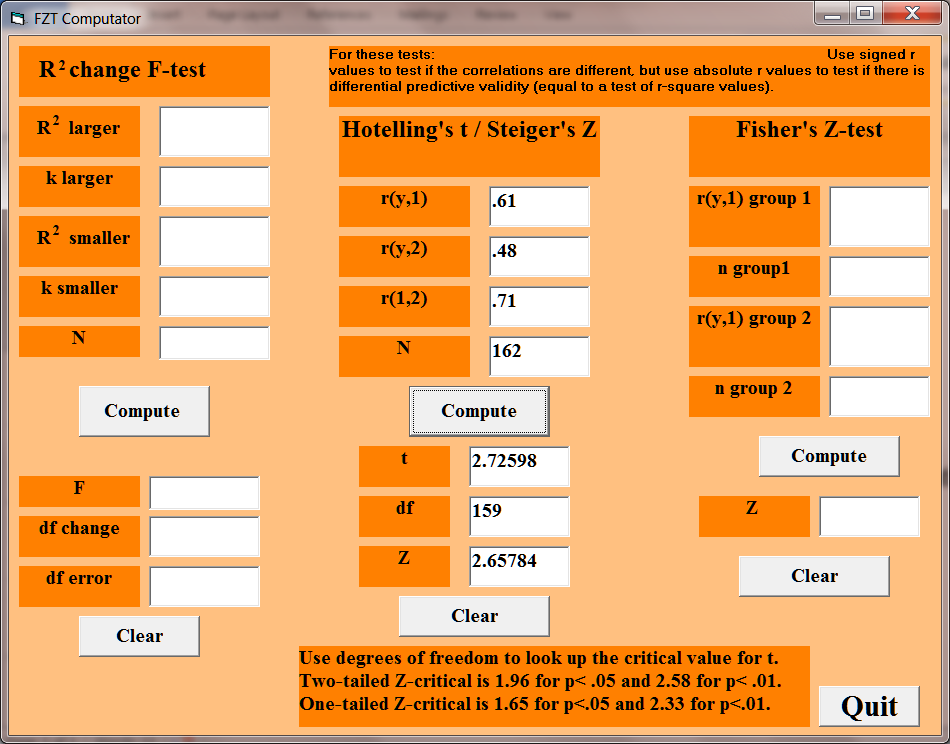 VariableWAQWARTWork-Life ImbalanceWAQ.93WART.71*.90Work-Life Imbalance.61*.48*.89Range of Possible Scores30-15025-10010-70Range for Current Data33-12531-8610-70M71.2360.3028.27SD21.1312.9212.53